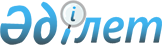 О внесении изменений в решение Аршалынского районного маслихата от 20 декабря 2012 года № 11/1 "О районном бюджете на 2013-2015 годы"
					
			Утративший силу
			
			
		
					Решение Аршалынского районного маслихата Акмолинской области от 2 октября 2013 года № 20/1. Зарегистрировано Департаментом юстиции Акмолинской области 25 октября 2013 года № 3855. Утратило силу в связи с истечением срока применения - (письмо Аршалынского районного маслихата Акмолинской области от 21 января 2014 года № 267)      Сноска. Утратило силу в связи с истечением срока применения - (письмо Аршалынского районного маслихата Акмолинской области от 21.01.2014 № 267).      Примечание РЦПИ.

      В тексте документа сохранена пунктуация и орфография оригинала.

      В соответствии с подпунктом 4) пункта 2 статьи 106 Бюджетного кодекса Республики Казахстан от 4 декабря 2008 года, со статьей 6 Закона Республики Казахстан от 23 января 2001 года «О местном государственном управлении и самоуправлении в Республике Казахстан», Аршалынский районный маслихат РЕШИЛ:



      1. Внести в решение Аршалынского районного маслихата «О районном бюджете на 2013-2015 годы» от 20 декабря 2012 года № 11/1 (зарегистрировано в Реестре государственной регистрации нормативных правовых актов № 3590, опубликовано 15 января 2013 года в районной газете «Аршалы айнасы», 15 января 2013 года в районной газете «Вперед») следующие изменения:



      пункт 1 изложить в новой редакции:



      «1. Утвердить районный бюджет на 2013-2015 годы, согласно приложениям 1, 2 и 3 соответственно, в том числе на 2013 год в следующих объемах:



      1) доходы – 2 744 586,7 тысяч тенге, в том числе:

      налоговые поступления – 568 363 тысячи тенге;

      неналоговые поступления – 19 288 тысяч тенге;

      поступления от продажи основного капитала – 36 941 тысяча тенге;

      поступления трансфертов – 2 119 994,7 тысяч тенге;



      2) затраты – 2 818 582,5 тысяч тенге;



      3) чистое бюджетное кредитование – 11 568 тысяч тенге, в том числе:

      бюджетные кредиты – 18 175 тысяч тенге;

      погашение бюджетных кредитов – 6 607 тысяч тенге;



      4) сальдо по операциям с финансовыми активами – 0 тысяч тенге, в том числе:

      приобретение финансовых активов - 0 тысяч тенге;

      поступления от продажи финансовых активов государства – 0 тысяч тенге;



      5) дефицит бюджета – -85 563,8 тысяч тенге;



      6) финансирование дефицита бюджета – 85 563,8 тысяч тенге»;



      в пункте 4:

      абзац первый изложить в новой редакции следующего содержания:



      «Учесть, что в районном бюджете на 2013 год из республиканского бюджета предусмотрены целевые трансферты в сумме 710 847,1 тысяча тенге, в том числе:»;



      абзац первый подпункта 1) изложить в новой редакции следующего содержания:



      «целевые текущие трансферты в сумме 303 559,1 тысяча тенге, в том числе:»;



      абзац двенадцатый подпункта 1) изложить в новой редакции следующего содержания:



      «4 677 тысяч тенге – на увеличение штатной численности местных исполнительных органов;».



      Приложения 1, 5 к указанному решению изложить в новой редакции согласно приложениям 1, 2 к настоящему решению.



      2. Настоящее решение вступает в силу со дня государственной регистрации в Департаменте юстиции Акмолинской области и вводится в действие с 1 января 2013 года.      Председатель сессии

      районного маслихата                        Б. Бектемиров      Секретарь

      районного маслихата                        Ю. Сериков      СОГЛАСОВАНО      Аким Аршалынского района                   К. Караулов

Приложение 1 к решению    

Аршалынского районного маслихата

от 2 октября 2013 года № 20/1        Приложение 1 к решению    

Аршалынского районного маслихата

от 20 декабря 2012 года № 11/1   

Районный бюджет на 2013 год

Приложение 2 к решению   

Аршалынского районного маслихата

от 2 октября 2013 года № 20/1       Приложение 5 к решению   

Аршалынского районного маслихата

от 20 декабря 2012 года № 11/1  

Перечень бюджетных программ района в городе, города районного значения, поселка, села, сельского округа на 2013 годпродолжение таблицыпродолжение таблицы
					© 2012. РГП на ПХВ «Институт законодательства и правовой информации Республики Казахстан» Министерства юстиции Республики Казахстан
				КатегорияКатегорияКатегорияКатегорияСуммаКлассКлассКлассСуммаПодклассПодклассСуммаНаименованиеСумма12345I. Доходы2744586,71Налоговые поступления5683631Подоходный налог250002Индивидуальный подоходный налог250003Социальный налог1835001Социальный налог1835004Hалоги на собственность3313751Hалоги на имущество2696763Земельный налог164994Hалог на транспортные средства417005Единый земельный налог35005Внутренние налоги на товары, работы и услуги226832Акцизы53103Поступления за использование природных и других ресурсов65004Сборы за ведение предпринимательской и профессиональной деятельности108737Прочие налоги401Прочие налоги408Обязательные платежи, взимаемые за совершение юридически значимых действий и (или) выдачу документов уполномоченными на то государственными органами или должностными лицами57651Государственная пошлина57652Неналоговые поступления192881Доходы от государственной собственности4912,21Поступления части чистого дохода государственных предприятий23335Доходы от аренды имущества, находящегося в государственной собственности2063,27Вознаграждения по кредитам, выданным из государственного бюджета169Прочие доходы от государственной собственности5004Штрафы, пени, санкции, взыскания, налагаемые государственными учреждениями, финансируемыми из государственного бюджета, а также содержащимися и финансируемыми из бюджета (сметы расходов) Национального Банка Республики Казахстан3333,31Штрафы, пени, санкции, взыскания, налагаемые государственными учреждениями, финансируемыми из государственного бюджета, а также содержащимися и финансируемыми из бюджета (сметы расходов) Национального Банка Республики Казахстан, за исключением поступлений от организаций нефтяного сектора3333,36Прочие неналоговые поступления11042,51Прочие неналоговые поступления11042,53Поступления от продажи основного капитала369411Продажа государственного имущества, закрепленного за государственными учреждениями2001Продажа государственного имущества, закрепленного за государственными учреждениями2003Продажа земли и нематериальных активов367411Продажа земли349002Продажа нематериальных активов18414Поступления трансфертов2119994,72Трансферты из вышестоящих органов государственного управления2119994,72Трансферты из областного бюджета2119994,7Функциональная группаФункциональная группаФункциональная группаФункциональная группаСуммаАдминистратор бюджетных программАдминистратор бюджетных программАдминистратор бюджетных программСуммаПрограммаПрограммаСуммаНаименованиеСуммаII. Затраты2818582,501Государственные услуги общего характера211682,3112Аппарат маслихата района (города областного значения)15793001Услуги по обеспечению деятельности маслихата района (города областного значения)15343003Капитальные расходы государственного органа450122Аппарат акима района (города областного значения)58724001Услуги по обеспечению деятельности акима района (города областного значения)53868,6003Капитальные расходы государственного органа4855,4123Аппарат акима района в городе, города районного значения, поселка, села, сельского округа118570,3001Услуги по обеспечению деятельности акима района в городе, города районного значения, поселка, села, сельского округа112935022Капитальные расходы государственного органа5635,3459Отдел экономики и финансов района (города областного значения)18595001Услуги по реализации государственной политики в области формирования и развития экономической политики, государственного планирования, исполнения бюджета и управления коммунальной собственностью района (города областного значения)16486003Проведение оценки имущества в целях налогообложения382010Приватизация, управление коммунальным имуществом, постприватизационная деятельность и регулирование споров, связанных с этим338011Учет, хранение, оценка и реализация имущества, поступившего в коммунальную собственность931015Капитальные расходы государственного органа45802Оборона4387,4122Аппарат акима района (города областного значения)4387,4005Мероприятия в рамках исполнения всеобщей воинской обязанности2141,9006Предупреждение и ликвидация чрезвычайных ситуаций масштаба района (города областного значения)2245,503Общественный порядок, безопасность, правовая, судебная, уголовно-исполнительная деятельность645458Отдел жилищно-коммунального хозяйства, пассажирского транспорта и автомобильных дорог района (города областного значения)645021Обеспечение безопасности дорожного движения в населенных пунктах64504Образование1587703464Отдел образования района (города областного значения)1581453001Услуги по реализации государственной политики на местном уровне в области образования7369,9003Общеобразовательное обучение1088599,2004Информатизация системы образования в государственных учреждениях образования района (города областного значения)3223005Приобретение и доставка учебников, учебно-методических комплексов для государственных учреждений образования района (города областного значения)10003006Дополнительное образование для детей40936007Проведение школьных олимпиад, внешкольных мероприятий и конкурсов районного (городского) масштаба90,1009Обеспечение деятельности организаций дошкольного воспитания и обучения124714015Ежемесячная выплата денежных средств опекунам (попечителям) на содержание ребенка-сироты (детей-сирот), и ребенка (детей), оставшегося без попечения родителей12509,1020Обеспечение оборудованием, программным обеспечением детей-инвалидов, обучающихся на дому5636040Реализация государственного образовательного заказа в дошкольных организациях образования88496067Капитальные расходы подведомственных государственных учреждений и организаций199876,7467Отдел строительства района (города областного значения)6250037Строительство и реконструкция объектов образования625006Социальная помощь и социальное обеспечение66245,9123Аппарат акима района в городе, города районного значения, поселка, села, сельского округа12902,9003Оказание социальной помощи нуждающимся гражданам на дому12902,9451Отдел занятости и социальных программ района (города областного значения)53343001Услуги по реализации государственной политики на местном уровне в области обеспечения занятости и реализации социальных программ для населения15674002Программа занятости15030005Государственная адресная социальная помощь680006Оказание жилищной помощи893,7007Социальная помощь отдельным категориям нуждающихся граждан по решениям местных представительных органов10444010Материальное обеспечение детей-инвалидов, воспитывающихся и обучающихся на дому579,6011Оплата услуг по зачислению, выплате и доставке пособий и других социальных выплат179014Оказание социальной помощи нуждающимся гражданам на дому618016Государственные пособия на детей до 18 лет3660,2017Обеспечение нуждающихся инвалидов обязательными гигиеническими средствами и предоставление услуг специалистами жестового языка, индивидуальными помощниками в соответствии с индивидуальной программой реабилитации инвалида4584,5023Обеспечение деятельности центров занятости населения100007Жилищно-коммунальное хозяйство453388,4123Аппарат акима района в городе, города районного значения, поселка, села, сельского округа15847,4008Освещение улиц населенных пунктов7498009Обеспечение санитарии населенных пунктов2584010Содержание мест захоронений и погребение безродных290011Благоустройство и озеленение населенных пунктов2240014Организация водоснабжения населенных пунктов3235,4458Отдел жилищно-коммунального хозяйства, пассажирского транспорта и автомобильных дорог района (города областного значения)11810026Организация эксплуатации тепловых сетей, находящихся в коммунальной собственности района (города областного значения)7010028Развитие коммунального хозяйства3500031Изготовление технических паспортов на объекты кондоминиумов300033Проектирование, развитие, обустройство и (или) приобретение инженерно-коммуникационной инфраструктуры 1000464Отдел образования района (города областного значения)1570026Ремонт объектов в рамках развития городов и сельских населенных пунктов по Дорожной карте занятости 20201570467Отдел строительства района (города областного значения)424161003Проектирование, строительство и (или) приобретение жилья коммунального жилищного фонда22000004Проектирование, развитие, обустройство и (или) приобретение инженерно-коммуникационной инфраструктуры34648006Развитие системы водоснабжения и водоотведения361259007Развитие благоустройства городов и населенных пунктов625408Культура, спорт, туризм и информационное пространство131137,3455Отдел культуры и развития языков района (города областного значения)103521,3001Услуги по реализации государственной политики на местном уровне в области развития языков и культуры6733003Поддержка культурно-досуговой работы64159,8006Функционирование районных (городских) библиотек26684,5007Развитие государственного языка и других языков народа Казахстана4281032Капитальные расходы подведомственных государственных учреждений и организаций1663456Отдел внутренней политики района (города областного значения)18955001Услуги по реализации государственной политики на местном уровне в области информации, укрепления государственности и формирования социального оптимизма граждан8068002Услуги по проведению государственной информационной политики через газеты и журналы9387003Реализация мероприятий в сфере молодежной политики1500465Отдел физической культуры и спорта района (города областного значения)8661001Услуги по реализации государственной политики на местном уровне в сфере физической культуры и спорта3584004Капитальные расходы государственного органа210006Проведение спортивных соревнований на районном (города областного значения) уровне500007Подготовка и участие членов сборных команд района (города областного значения) по различным видам спорта на областных спортивных соревнованиях436710Сельское, водное, лесное, рыбное хозяйство, особоохраняемые природные территории, охрана окружающей среды и животного мира, земельные отношения57177459Отдел экономики и финансов района (города областного значения)6202099Реализация мер по оказанию социальной поддержки специалистов6202462Отдел сельского хозяйства района (города областного значения)7931001Услуги по реализации государственной политики на местном уровне в сфере сельского хозяйства7931463Отдел земельных отношений района (города областного значения)5828001Услуги по реализации государственной политики в области регулирования земельных отношений на территории района (города областного значения)4828004Организация работ по зонированию земель1000473Отдел ветеринарии района (города областного значения)37216001Услуги по реализации государственной политики на местном уровне в сфере ветеринарии6278003Капитальные расходы государственного органа100007Организация отлова и уничтожения бродячих собак и кошек500011Проведение противоэпизоотических мероприятий3033811Промышленность, архитектурная, градостроительная и строительная деятельность24847,6467Отдел строительства района (города областного значения)6868,6001Услуги по реализации государственной политики на местном уровне в области строительства6868,6468Отдел архитектуры и градостроительства района (города областного значения)17979001Услуги по реализации государственной политики в области архитектуры и градостроительства на местном уровне6289003Разработка схем градостроительного развития территории района и генеральных планов населенных пунктов10000004Капитальные расходы государственного органа169012Транспорт и коммуникации226041123Аппарат акима района в городе, города районного значения, поселка, аула (села), аульного (сельского) округа10305013Обеспечение функционирования автомобильных дорог в городах районного значения, поселках, аулах (селах), аульных (сельских) округах10305458Отдел жилищно-коммунального хозяйства, пассажирского транспорта и автомобильных дорог района215736023Обеспечение функционирования автомобильных дорог110200045Капитальный и средний ремонт автомобильных дорог районного значения и улиц населенных пунктов10553613Прочие36531,1123Аппарат акима района в городе, города районного значения, поселка, села, сельского округа21455040Реализация мер по содействию экономическому развитию регионов в рамках Программы "Развитие регионов"21455458Отдел жилищно-коммунального хозяйства, пассажирского транспорта и автомобильных дорог района (города областного значения)8747,1001Услуги по реализации государственной политики на местном уровне в области жилищно-коммунального хозяйства, пассажирского транспорта и автомобильных дорог6927,1013Капитальные расходы государственного органа1820459Отдел экономики и финансов района (города областного значения)1036012Резерв местного исполнительного органа района (города областного значения)1036494Отдел предпринимательства и промышленности района (города областного значения)5293001Услуги по реализации государственной политики на местном уровне в области развития предпринимательства, промышленности и туризма529314Обслуживание долга16459Отдел экономики и финансов района (города областного значения)16021Обслуживание долга местных исполнительных органов по выплате вознаграждений и иных платежей по займам из областного бюджета1615Трансферты18780,5459Отдел экономики и финансов района (города областного значения)18780,5006Возврат неиспользованных (недоиспользованных) целевых трансфертов18780,5III. Чистое бюджетное кредитование11568Бюджетные кредиты1817510Сельское, водное, лесное, рыбное хозяйство, особоохраняемые природные территории, охрана окружающей среды и животного мира, земельные отношения18175459Отдел экономики и финансов района (города областного значения)18175018Бюджетные кредиты для реализации мер социальной поддержки специалистов18175Погашение бюджетных кредитов66075Погашение бюджетных кредитов660701Погашение бюджетных кредитов66071Погашение бюджетных кредитов, выданных из государственного бюджета6607IV. Сальдо по операциям с финансовыми активами0V. Дефицит (профицит) бюджета-85563,8VI. Финансирование дефицита (использование профицита) бюджета85563,8Поступление займов181757Поступление займов1817501Внутренние государственные займы181752Договоры займа18175Погашение займов9507,516Погашение займов9507,5459Отдел экономики и финансов района (города областного значения)9507,5005Погашение долга местного исполнительного органа перед вышестоящим бюджетом6607022Возврат неиспользованных бюджетных кредитов, выданных из местного бюджета2900,5Используемые остатки бюджетных средств76896,3Функциональная группаФункциональная группаФункциональная группаФункциональная группаСуммав том числе:Администратор бюджетных программАдминистратор бюджетных программАдминистратор бюджетных программСуммаАппарат акима п. АршалыПрограммаПрограммаСуммаАппарат акима п. АршалыНаименованиеСуммаАппарат акима п. Аршалы12345601Государственные услуги общего характера118570,314362,0123Аппарат акима района в городе, города районного значения, поселка, села, сельского округа118570,314362,0001Услуги по обеспечению деятельности акима района в городе, города районного значения, поселка, села, сельского округа112935,013962,0022Капитальные расходы государственного органа5635,3400,006Социальная помощь и социальное обеспечение12902,93906,0123Аппарат акима района в городе, города районного значения, поселка, села, сельского округа12902,93906,0003Оказание социальной помощи нуждающимся гражданам на дому12902,93906,007Жилищно-коммунальное хозяйство15847,45158,0123Аппарат акима района в городе, города районного значения, поселка, села, сельского округа15847,45158,0008Освещение улиц населенных пунктов7498,03050,0009Обеспечение санитарии населенных пунктов2584,0500,0010Содержание мест захоронений и погребение безродных290,078,0011Благоустройство и озеленение населенных пунктов2240,01290,0014Организация водоснабжения населенных пунктов3235,4240,012Транспорт и коммуникации10305,02390,0123Аппарат акима района в городе, города районного значения, поселка, села, сельского округа10305,02390,0013Обеспечение функционирования автомобильных дорог в городах районного значения, поселках, аулах (селах), аульных (сельских) округах10305,02390,013Прочие21455,05207,0123Аппарат акима района в городе, города районного значения, поселка, села, сельского округа21455,05207,0040Реализация мер по содействию экономическому развитию регионов в рамках Программы "Развитие регионов"21455,05207,0Итого179080,631023,0в том числе:в том числе:в том числе:в том числе:в том числе:в том числе:Анарский сельский округАрнасайский аульный округАкбулакский сельский округБерсуатский сельский округВолгодоновский сельский округКонстантиновский сельский округ7891011129281,07310,07260,09218,09302,310619,09281,07310,07260,09218,09302,310619,07561,07210,07260,07358,09105,010319,01720,0100,00,01860,0197,3300,02263,0185,0805,0376,0645,01898,02263,0185,0805,0376,0645,01898,02263,0185,0805,0376,0645,01898,01372,0429,0308,0669,0858,4627,01372,0429,0308,0669,0858,4627,0840,00,00,0360,0340,00,0150,0150,0150,0150,0150,0150,024,020,024,024,00,024,0100,0100,030,00,0100,0100,0258,0159,0104,0135,0268,4353,0409,0269,0381,0289,0313,02500,0409,0269,0381,0289,0313,02500,0409,0269,0381,0289,0313,02500,01192,01110,0827,0697,01211,01592,01192,01110,0827,0697,01211,01592,01192,01110,0827,0697,01211,01592,014517,09303,09581,011249,012329,717236,0в том числе:в том числе:в том числе:в том числе:в том числе:в том числе:Аульный округ ТургенАульный округ Жибек жолыИжевский сельский округБулаксайский аульный округСарабинский сельский округМихайловский сельский округ1314151617188206,09712,09382,07412,08057,08449,08206,09712,09382,07412,08057,08449,07942,09562,09082,07238,07887,08449,0264,0150,0300,0174,0170,00,0309,0503,00,0440,0273,61299,3309,0503,00,0440,0273,61299,3309,0503,00,0440,0273,61299,3614,02733,0987,0583,0440,01069,0614,02733,0987,0583,0440,01069,0320,01390,0766,00,00,0432,0150,0450,0134,0150,0150,0150,00,024,024,024,00,024,0100,0100,020,0100,0100,0100,044,0769,043,0309,0190,0363,0562,01041,0365,0514,0634,0638,0562,01041,0365,0514,0634,0638,0562,01041,0365,0514,0634,0638,0793,03667,01505,01131,01129,01394,0793,03667,01505,01131,01129,01394,0793,03667,01505,01131,01129,01394,010484,017656,012239,010080,010533,612849,3